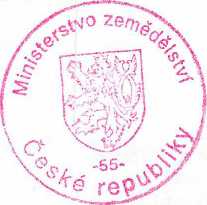 SMLOUVA O ZŘÍZENÍ VĚCNÉHO BŘEMENETUTO SMLOUVU O ZŘÍZENÍ VĚCNÉHO BŘEMENE (dále jen „Smlouva") uzavírají níže uvedeného dne následující smluvní strany:w ,2 § Výzkumný ústav rostlinné výroby, v.v.i. IČ: 00027006£ 2 § £ g                                         DIČ: CZ00027006í .o ? u                                          se sídlem 161 06 Praha 6 Ruzyně, Drnovská 507/73ř f -5                                              zapsaná v rejstříku veřejných výzkumných institucí vedeném Ministerstvem školství, mládeže a      tělovýchovy CR 		zastoupená: RNDr. Mikulášem Madarasem, Ph.D., ředitelem(doklad o jmenování tvoří přílohu č. 1 této Smlouvy)(dále jen „Povinný")aobchodní společnostMS Ruzyňská, s.r.o.IČ: 07874146se sídlem třída Kpt. Jaroše 1922/3, Černá Pole, 602 00 Brnozapsaná v obchodním rejstříku vedeném Krajským soudem v Brně, oddíl C, vložka 110702zastoupená: Ing. Lubomírem Malíkem, jednatelem, a Ing. Vladimírem Meisterem, jednatelem(dále jen „Oprávněný")(Oprávněný a Povinný dále společně jen „Smluvní strany" a jednotlivě „Smluvní strana")VZHLEDEM K TOMU, ŽE:Povinný je výlučným vlastníkem pozemku pare. č. 2205 v katastrálním území Ruzyně, obci Praha zapsaného u Katastrálního úřadu pro hlavní město Prahu, Katastrální pracoviště Praha na listu vlastnictví č. 72 pro katastrálním území Ruzyně (dále jen „Povinný pozemek");Oprávněný vybudoval v rámci realizace projektu s názvem „Novostavba obytného souboru o 20 RD Praha 6 - Ztracená", která byla povolena společným povolením č. j. MCP6 382484/2021 ze dne 16.2.2022 s nabytím právní moci ze dne 19.03.2022 (dále jen „Stavba rodinných domů") mimo jiné i na Povinném pozemku řad splaškové gravitační kanalizace KT 300 o délce 5,7m (dále jen „Vodní dílo"), který bude sloužit k zajištění odvodu odpadních vod pro Stavbu rodinných domů, přičemž polohové určení umístění Vodního díla na Povinném pozemku je definováno geometrickým plánem č. 3330-326/2023 potvrzeném katastrálním úřadem pro hlavní město Prahu, Katastrální pracoviště Praha dne 12.06.2023 pod číslem 2367/2023-101 (dále jen „Geometrický plán"); stavba Vodního díla není součástí Povinného pozemku a je ke dni uzavření této Smlouvy ve vlastnictví Oprávněného, Vodní dílo je věcí v právním smyslu;SE SMLUVNÍ STRANY DOHODLY TAKTO:Článek I.Zřízení věcného břemene - služebnost Vodního dílaPovinný zřizuje touto Smlouvou k tíži Povinného pozemku ve prospěch Vodního díla jakožto panující nemovité věci věcné břemeno, a to služebnost inženýrské sítě (dále jen „Služebnost"), spočívající v právu každého vlastníka Vodního díla na Povinném pozemku nebo přes něj vést Vodní dílo, provozovat jej a udržovatPovinný je povinen• strpět na Povinném pozemku umístění Vodního dílastrpět vstup a vjezd Oprávněného po předchozím oznámení Povinnému, na Povinný pozemek za účelem kontroly, údržby, provozování, oprav a stavebních úprav Vodního díla,v případě havárie na Vodním díle strpět vstup a vjezd Oprávněného na Povinný pozemek i bez předchozího oznámení Povinnému,neprovádět na Povinném pozemku v místech uložení Vodního díla a v jeho ochranném pásmu v rozsahu dle přiloženého Geometrického plánu jakékoliv stavební nebo jiné činnosti, které by omezily přístup k Vodnímu díiu nebo které by mohly ohrozit jeho technický stav nebo plynulé provozování,nevysazovat na Povinném pozemku v místech uložení Vodního díla a v jeho ochranném pásmu v rozsahu dle přiloženého geometrického plánu trvalé porosty.Oprávněný bude vykonávat práva a povinnosti odpovídající zřizované Služebnosti tak, aby co nejméně omezovala Povinného a další oprávněné uživatele Povinného pozemku. Po skončení prací uvede Povinný pozemek na své náklady do předchozího stavu, pokud se s Povinným nedohodne jinak.Povinný souhlasí s tím že, Oprávněný bude práva a povinnosti ze Služebnosti vykonávat prostřednictvím pověřeného správce a provozovatele.Služebnost se zřizuje na dobu trvání Vodního díla.Služebnost se zřizuje k části Povinného pozemku, a to v rozsahu dle Geometrického plánu, který jako příloha tvoří nedílnou součást této Smlouvy.Oprávněný Služebnost v plném rozsahu přijímá a Povinný se zavazuje Služebnost za podmínek stanovených touto Smlouvou strpět.Služebnost se zřizuje za jednorázovou úplatu ve výši 50 000, - Kč.Povinný vystaví Oprávněnému za účelem uhrazení úplaty za zřízení Služebnosti daňový doklad do čtrnácti (14) dnů ode dne doručení vyrozumění příslušného katastrálního úřadu o povolení vkladu Služebnosti do katastru nemovitostí Povinnému. Oprávněný se zavazuje ve lhůtě do čtrnácti (14) dnů ode dne doručení daňového dokladu řádně vystaveného Povinným provést úhradu úplaty za zřízení služebnosti Povinnému. Daňový doklad bude obsahovat veškeré náležitosti dle příslušných právních předpisů.Článek II.Vklad Věcných břemen do katastru nemovitostíSlužebnost zřizovaná Smlouvou vznikne vkladem do katastru nemovitostí.Oprávněný se zavazuje do deseti (10) pracovních dnů od uzavření této Smlouvy podat návrh na povolení vkladu práv dle této Smlouvy (dále jen „Návrh na vklad") na věcně a místně příslušný katastrální úřad. Správní poplatek spojený s podáním Návrhu na vklad se zavazuje uhradit Oprávněný.Smluvní strany se zavazují poskytnout si veškerou vzájemnou součinnost a provést veškeré kroky, které se případně ukážou potřebné pro povolení vkladu Věcných břemen zřizovaných touto Smlouvou do katastru nemovitostí. Shledá-li příslušný katastrální úřad v Návrhu na vklad vady, které brání zápisu práv podle této Smlouvy, a vyzve jednu nebo obě Smluvní strany k jejich odstranění nebo k doplnění návrhu, zavazují se Smluvní strany učinit všechny kroky k tomu, aby takové vady byly odstraněny nebo údaje doplněny. Bude-li hrozit zamítnutí Návrhu na vklad, zavazují se Smluvní strany vzít Návrh na vklad zpět a podat nový návrh na vklad v souladu s touto Smlouvou, který bude vyhovovat požadavkům katastrálního úřadu. Zamítne-li příslušný katastrální úřad Návrh na vklad podle této Smlouvy, zavazují se Smluvní strany uzavřít novou smlouvu identickou s touto Smlouvou s tím, že odlišnosti jsou přípustné pouze v rozsahu nezbytném k zabránění opětovného zamítnutí návrhu ze stejných důvodů.Článek IV.Závěrečná ustanovení3.1 Tato Smlouva nabývá platnosti dnem jejího podpisu všemi Smluvními stranami.Smluvní strany berou na vědomí, že tato Smlouva ke své účinnosti vyžaduje uveřejnění v registru smluv podle zákona č. 340/2015 Sb., o zvláštních podmínkách účinnosti některých smluv, uveřejňování těchto smluv a o registru smluv (zákon o registru smluv), ve znění pozdějších předpisů, a s tímto uveřejněním souhlasí. Zaslání Smlouvy do registru smluv se zavazuje zajistit nejpozději do tří (3) pracovních dnů po uzavření Smlouvy Povinný. Povinný také zajistí, aby při uveřejnění této Smlouvy nebyly uveřejněny informace, které nelze uveřejnit podle platných právních předpisů, a dále, aby byly znečitelněny podpisy osob zastupujících Smluvní strany.Tato Smlouva je vyhotovena ve čtyřech (4) stejnopisech, každá Smluvní strana obdrží po jednom (1) stejnopise, jeden (1) stejnopis této Smlouvy bude použit pro účely podání návrhu na vklad Věcných břemen do katastru nemovitostí a jeden (1) stejnopis této Smlouvy si ponechá zřizovatel Povinného.Práva a povinnosti sjednané v této Smlouvě přecházejí na příslušné právní nástupce Smluvních stran.Práva a povinnosti ze Služebnosti dle této Smlouvy přecházejí na každého dalšího vlastníka Povinného pozemku a na každého dalšího vlastníka Vodního díla.Obsah této Smlouvy včetně jejích příloh může být měněn nebo doplňován pouze formou písemných číslovaných dodatků.Je-li kterékoli ustanovení této Smlouvy neplatné či nevynutitelné nebo stane-li se neplatným či nevynutitelným v budoucnu nebo bude takovým prohlášeno rozhodnutím soudu či jiného příslušného orgánu, nezpůsobí to neplatnost nebo nevynutitelnost ostatních ustanovení této Smlouvy, pokud z povahy této Smlouvy, z jejího obsahu nebo z okolností, za kterých byla uzavřena, nevyplývá, že takovéto neplatné či nevynutitelné ustanovení nelze oddělit od ostatního obsahu této Smlouvy. Smluvní strany v takovém případě nahradí bez zbytečného odkladu poté, kdy se ukázala neplatnost či nevynutitelnost příslušného ustanovení, neplatné nebo nevynutitelné ustanovení jiným ustanovením, jehož obsah a účel bude co nejbližší obsahu a účelu neplatného nebo nevynutitelného ustanovení, případně uzavřou novou smlouvu, která bude mít stejný faktický vliv na jejich vzájemné právní postavení jako tato Smlouva.Smluvní strany prohlašují, že si Smlouvu před jejím podpisem přečetly a jsou seznámeny s jejím obsahem, že byla uzavřena po vzájemné dohodě, podle jejich vážné a svobodné vůle, dobrovolně, určitě a srozumitelně, což stvrzují svými podpisy.Nedílnou součástí této Smlouvy jsou následující přílohy:Příloha č. 1 Geometrický plánPříloha č. 2	Předchozí písemný souhlas dozorčí rady PovinnéhoPříloha č. 3	Předchozí písemný souhlas zřizovatele PovinnéhoV PCAZC- dne Zl,Wýzkumný ústavRNDr. Mikuláš Madaras, Ph.D.ověřovací' doložka pro legalizaci Podle ověřovací knihy Městského úřadu Hostivice poř. č. legalizace vlastnoručně podepsal Mikuláš Madaras                (datum a místo narození žadatele)                              (adresa místa trvalého pobytu)cestovní doklad (§ 18 (1) b)) číslo        (druh a číslo dokladu) V Hostivici dne 24.01.2024       (Jméno/a a příjmení ověřující osoby)PROHLÁŠENÍ O PRAVOSTI PODPISUBěžné číslo knihy o prohlášeních o pravosti podpisu 21764/75/2024.Já, níže podepsaná Mgr. Martina Strnadové, advokátka se sídlem Eliášova 468/30, 160 00 Praha, zapsaná v seznamu advokátů vedeném Českou advokátní komorou pod ev. č. 14506, prohlašuji, že:Ing. Lubomír Malík, nar.              , bytem           , jehož totožnost jsem zjistila z občanského průkazu č.              , tuto listinu ve třech vyhotoveních přede mnou vlastnoručně podepsal.V Praze dne 25.1.2024Mgr. Martina Strnadové, advokátkaVÝKAZ DOSAVADNÍHO A NOVÉHO STAVU ÚDAJŮ KATASTRU NEMOVITOSTÍOprávněný : dle listinDruh věcného břemene : dle listinSeznam souřadnic (S—JTSK)Souřadnice pro zápis do KN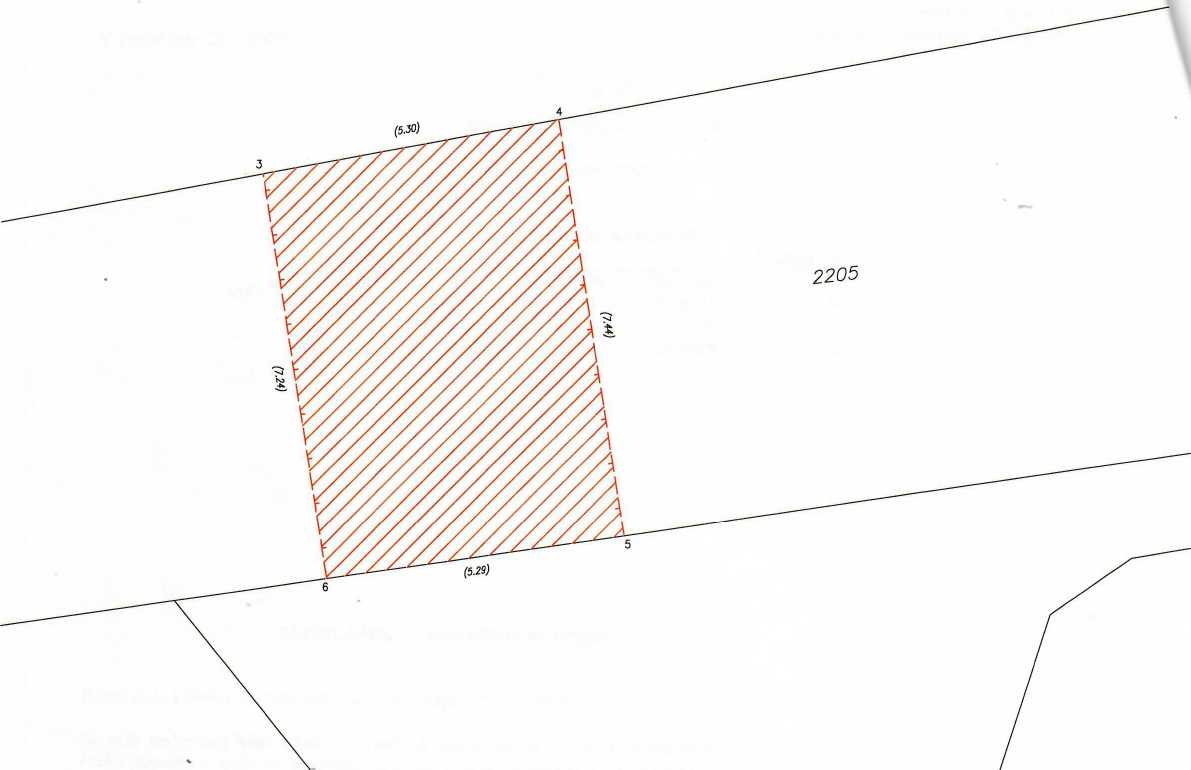 /	/	1254/201254/9	/	/1254/1Výzkumný ústav rostlinné výroby v.v.i.Dozorčí rada instituceUSNESENÍ č. 2/5.2023ze dne 6. 12. 2023 ze zasedání Dozorčí rady Výzkumného ústavu rostlinné výroby, v. v. i.Dozorčí rada VÚRV, v. v. i. uděluje předchozí písemný souhlas s uzavřením „Smlouvy o zřízení věcného břemene" - služebnost inženýrské sítě, dle podmínek uvedených ve smlouvě, k pozemku č.2205 v katastrálním území Ruzyně, zapsané na LV č. 72, pro katastrální území Ruzyně.Hlasování:4 hlasy0 hlasůIng. vrchní ředitel sekceSekce ekologického zemědělství, komodit, výzkumu a vzděláváníPraha 2 2 -01’ 2024 Č. j. MZE-5011/2024-13131SCHVALOVACÍ DOLOŽKAMinisterstvo zemědělství, jako zřizovatel veřejné výzkumné instituce Výzkumný ústav
rostlinné výroby, v.v.i., podle ustanovení § 15 písm. k) zákona č. 341/2005 Sb., o veřejných
výzkumných institucích, v platném znění, vydává předchozí písemný souhlas se
smlouvou o zřízení věcného břemene uzavřenou meziVýzkumným ústavem rostlinné výroby, v.v.i. (IČO 00027006)
(povinný)
obchodní společností MS Ruzyňská, s.r.o.sídlo: třída Kpt. Jaroše 1922/3, Černá Pole, 602 00 Brno
zastoupenou: jednateli Ing. Lubomírem Malíkem a Ing. Vladimírem Meisterem
IČO: 07874146
(oprávněný)týkající se nemovitého majetku ve výlučném vlastnictví Výzkumného ústavu rostlinné výroby, v.v.i. zapsaného na LV č. 72, vedeném Katastrálním úřadem pro Hlavní město Praha, Katastrální pracoviště Praha, a to:pozemku parcelní číslo 2205, k.ú. Ruzyně.Dozorčí rada veřejné výzkumné instituce vydala předchozí písemný souhlas podle ustanovení §19 odst. 1 písm. b) zákona č. 341/2005 Sb. o veřejných výzkumných institucích, v platném znění, ke shora uvedené smlouvě o zřízení věcného břemene dne 6. prosince 2023 na svém řádném zasedání.Dosavadní stavDosavadní stavDosavadní stavDosavadní stavNový stavNový stavNový stavNový stavNový stavNový stavNový stavNový stavNový stavNový stavNový stavNový stavOznačeníVýměra parcelyVýměra parcelyDruh pozemkuOznačeníVýměra parcelyVýměra parcelyDruh pozemkuTyp stavbyZpús.Porovnán1 se stavem evidence právních vztahů1 se stavem evidence právních vztahů1 se stavem evidence právních vztahů1 se stavem evidence právních vztahů1 se stavem evidence právních vztahůpozemkupozemkuurčeniDíl přechází z pozemkuDíl přechází z pozemkuČíslo listuVýměra díluVýměra díluOznačeníZpůsob využitípare. číslemZpůsob využitíZpůsob využitívýměroznačeného voznačeného vvlastnictvídíluharrřham2katastrunemovitostídřívější poz. evidenciharrř2205220572Č. boduYXkód kv.PoznámkaJ750823.391042328.103hranice VB4750818.181042327.143hranice VB5750817.021042334.493hranice VB6750822.261042335.253hranice VBGEOMETRICKÝ PL4N provymezení rozsahu věcného břemen k části pozemkuGeometrický plán ověřil úředně oprávněný zeměměřický inženýr:Stejnopis ověřil úředně oprávněný zeměměřický inženýr:GEOMETRICKÝ PL4N provymezení rozsahu věcného břemen k části pozemkuJméno, příjmení:Jméno, příjmení:GEOMETRICKÝ PL4N provymezení rozsahu věcného břemen k části pozemkučíslo položky seznamu úředně oprávněných	_zeměměřických inženýrů:	' 3(JZ)/j!Jčíslo položky seznamu úředně oprávněných	izeměměřických inženýrů:GEOMETRICKÝ PL4N provymezení rozsahu věcného břemen k části pozemkuon.: 5.6.2023	Clo: 55/2023Dne:	číslo:GEOMETRICKÝ PL4N provymezení rozsahu věcného břemen k části pozemkuNáležitostmi a přesností odpovídá právním předpisům.Tento stejnopis odpovídá geometrickému plánu v elektronické podobě uloženému v dokumentaci katastrálního úřadu.Vyhotovitel:	GPK s.r.oNa Hubdlce 924/5169 00 Praha 6Katastrální úřad souhlasí s očíslováním parcel.KÚ pro Hlavní město PrahuKP PrahaPGP 2367/2023-1012023.06.12 14:24:49 +02’00'Ověření stejnopisu geometrického plánu v listinné podobě.Číslo plánu: 3330-326-02/2023Katastrální úřad souhlasí s očíslováním parcel.KÚ pro Hlavní město PrahuKP PrahaPGP 2367/2023-1012023.06.12 14:24:49 +02’00'Ověření stejnopisu geometrického plánu v listinné podobě.Okres:Katastrální úřad souhlasí s očíslováním parcel.KÚ pro Hlavní město PrahuKP PrahaPGP 2367/2023-1012023.06.12 14:24:49 +02’00'Ověření stejnopisu geometrického plánu v listinné podobě.Obec:	PrahaKatastrální úřad souhlasí s očíslováním parcel.KÚ pro Hlavní město PrahuKP PrahaPGP 2367/2023-1012023.06.12 14:24:49 +02’00'Ověření stejnopisu geometrického plánu v listinné podobě.Kat. území: RuzyněKatastrální úřad souhlasí s očíslováním parcel.KÚ pro Hlavní město PrahuKP PrahaPGP 2367/2023-1012023.06.12 14:24:49 +02’00'Ověření stejnopisu geometrického plánu v listinné podobě.Mapový list: Beroun 0-1/21Katastrální úřad souhlasí s očíslováním parcel.KÚ pro Hlavní město PrahuKP PrahaPGP 2367/2023-1012023.06.12 14:24:49 +02’00'Ověření stejnopisu geometrického plánu v listinné podobě.Dosavadním vlastníkům pozemků byla poskytnuta možnost seznámit se v terénu s průběhem navrhovaných nových hranic, které byly označeny předepsaným způsobem:viz. seznam souřadnicKatastrální úřad souhlasí s očíslováním parcel.KÚ pro Hlavní město PrahuKP PrahaPGP 2367/2023-1012023.06.12 14:24:49 +02’00'Ověření stejnopisu geometrického plánu v listinné podobě.